PReDICTED GRADES REQUEST FORM INDIA - CBSE All India Senior School Certificate Examination (SSC) or CISCE Indian School Certificate (ISC) Standard XIIPlease complete this form electronically where possible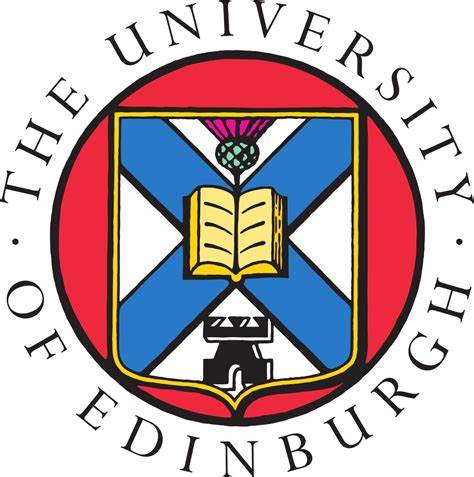 The University of EdinburghCollege of Medicine and Veterinary MedicineName of Applicant:UCAS Personal ID Number:School Name & Address:OVERALL PREDICTED AVERGAGE GRADE (%)Class XII SubjectsClass XII SubjectsPredicted Grades (%) 
Subject Subject Subject Subject Subject Subject Subject Subject Subject Subject Teacher’s Name:Teacher’s Signature:Date: